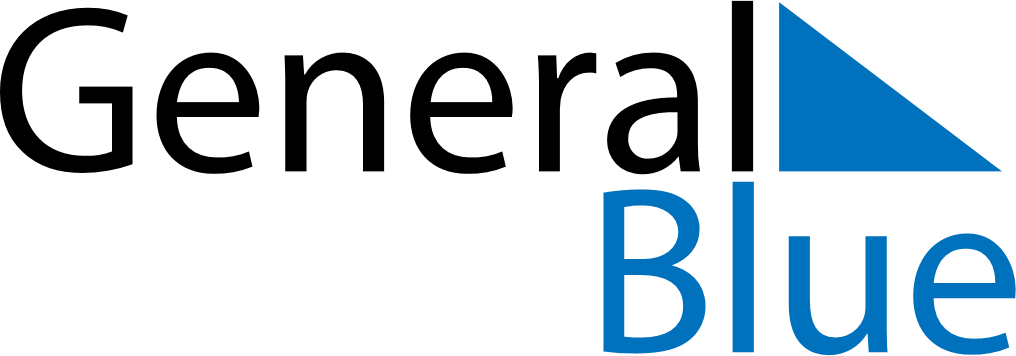 Daily PlannerOctober 4, 2021 - October 10, 2021Daily PlannerOctober 4, 2021 - October 10, 2021Daily PlannerOctober 4, 2021 - October 10, 2021Daily PlannerOctober 4, 2021 - October 10, 2021Daily PlannerOctober 4, 2021 - October 10, 2021Daily PlannerOctober 4, 2021 - October 10, 2021Daily Planner MondayOct 04TuesdayOct 05WednesdayOct 06ThursdayOct 07FridayOct 08 SaturdayOct 09 SundayOct 10MorningAfternoonEvening